№ 1808Населенный пунктГродненская область, Сморгонский р-н, агр. СолыНомер захоронений №1808Дата захоронения  ВОВВид захоронения Братская могила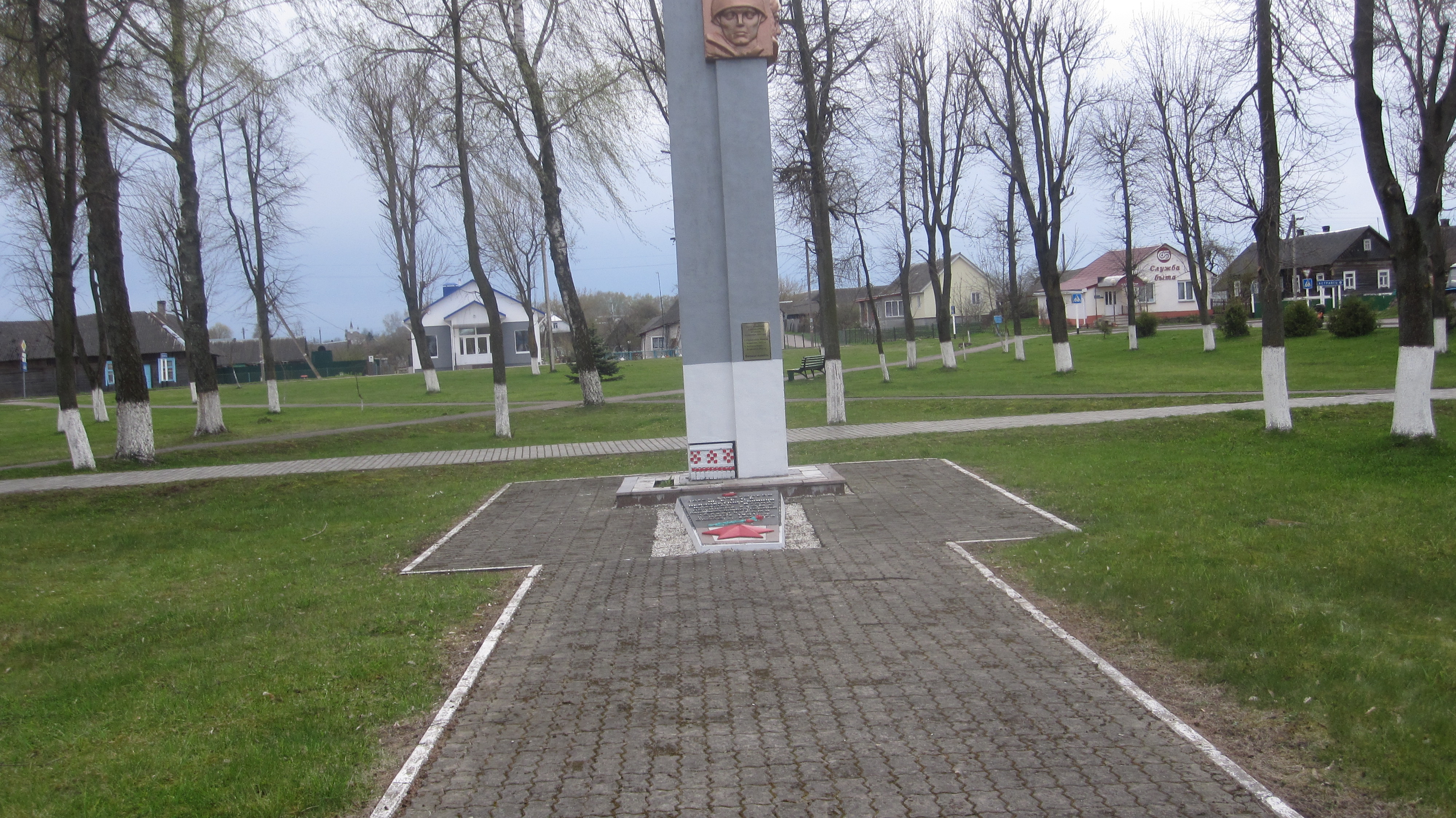 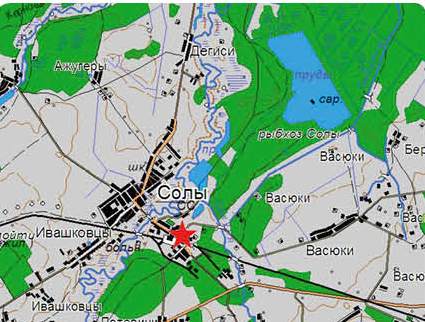 Количество захороненныхИз нихИз нихКоличество захороненныхИзвестныхНеизвестных11Из нихИз нихИз нихВоеннослужащихУчастников сопротивленияЖертв войн1